                                                                                          	ПРОЕКТ	                             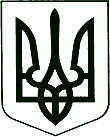 У К Р А Ї Н АКОРЮКІВСЬКА МІСЬКА РАДАКорюківський районЧернігівська областьР І Ш Е Н Н Я(чотирнадцята  сесія сьомого скликання)_____ травня   2018 року м. КорюківкаПро внесення змін до рішеннядев’ятої сесії Корюківської міської радишостого скликання від 20.01.2012 р.«Про Порядок залучення, розрахунку розміруі використання коштів пайової участі урозвитку інфраструктури м. Корюківка    Розглянувши рекомендації постійно комісії міської ради з питань власності, бюджету, соціально – економічного та культурного розвитку міста та постійної  комісії  міської ради з питань житлово-комунального господарства, регулювання земельних відносин, будівництва та охорони навколишнього природного середовища, з метою впорядкування залучення коштів пайової участі в розвиток інфраструктури м. Корюківка, керуючись ст. 26 Закону України «Про місцеве самоврядування в Україні»,  міська рада в и р і ш и л а:1.Внести зміни до рішення дев’ятої сесії Корюківської міської ради шостого скликання від 20.01.2012 р. «Про Порядок залучення, розрахунку розміру і використання коштів пайової участі у розвитку інфраструктури м. Корюківка, а саме в п.1.5. Порядку додати словами: - об’єктів інженерної, транспортної інфраструктури, об’єктів енергетики, зв’язку та дорожнього господарства (крім об’єктів дорожнього сервісу);- об’єктів у межах індустріальних парків на замовлення ініціаторів створення індустріальних парків, керуючих компаній індустріальних парків, учасників індустріальних парків.2.Контроль за виконанням даного рішення покласти на постійну комісію міської ради з питань  житлово-комунального господарства, регулювання земельних відносин, будівництва та охорони навколишнього природного середовища.Міський голова                                                                            Р.Р. Ахмедов